                RESUME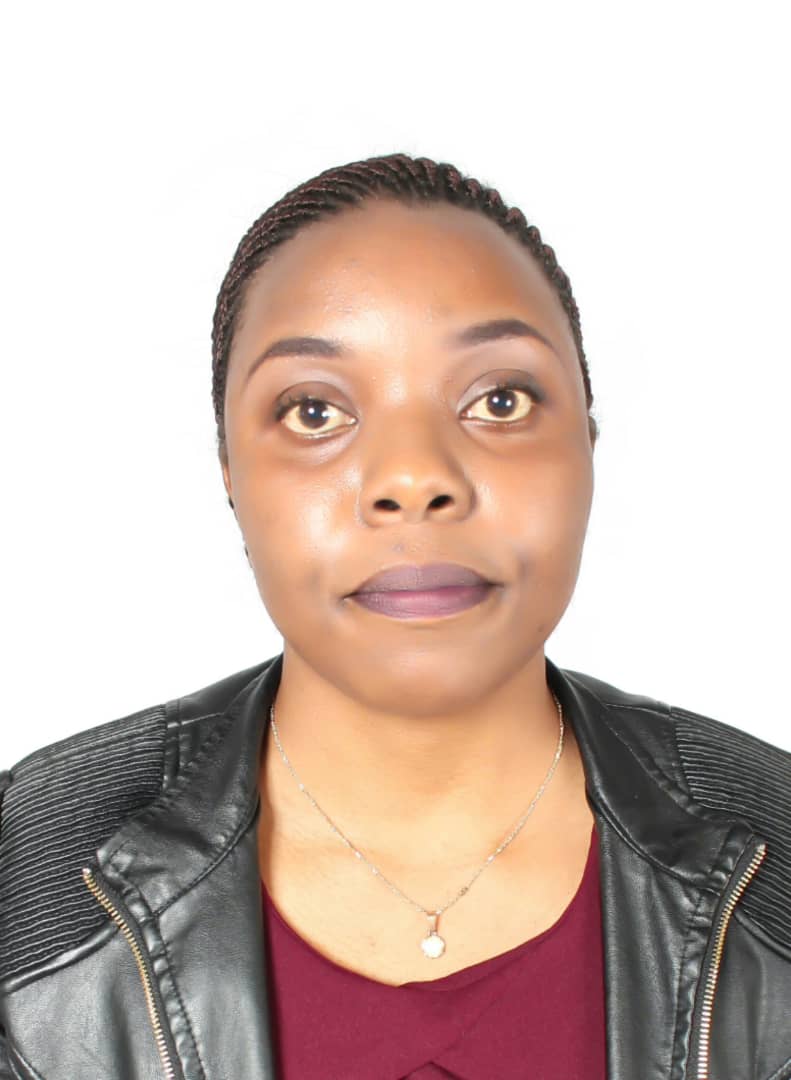 PERSONAL DETAILSName                           	: TATENDA Marital Status		: SingleGender			: FemaleNationality			: ZimbabweanVisa                                         : Visit visa Date of Birth                          : 10 June 1990E-mail                      	            : tatenda-394349@2freemail.comLanguage known 		: EnglishCurrent Location                  : Dubai____________________________________________________________________________________OBJECTIVE & SUMMARYTo secure an appropriate position, this will provide growth opportunities with effective utilization of my skills as a sales executive and experiences also to have an opportunity to learn more in professional Atmosphere. I am an effective communicator possessing excellent presentation & soft skills with honed marketing management, logical and problem-solving abilities.____________________________________________________________________________________CORE SKILLSCommunication Query ResponseCustomer centricityCash handling POS SystemsSelf-motivation*************************************************************************************************************PROFESSIONAL QUALIFICATIONPROFESSIONAL EXPERIENCE (November 2014 – December 2018)Position:        SALES EXECUTIVE & TILL OPERATORPrimary Responsibilities:Welcomes customers by greeting them; offering them assistance. Operate cash register in the checkout counter, handles customers’ payments, and issue receiptsVerify identities of customers who pay through credit cardsDirects customers by escorting them to racks and counters; suggesting items.Advise customers by providing information on products. demonstrating and presenting productsContributes Establish a relationship with new prospects and secure contracts to achieve salesHelps customer make selections by building customer confidence; offering suggestions and opinions. Drive the entire sales cycle from contacting the customer to closed sales Competition tracking and analysis to win over the competition Establishing new business.************************************************************************************************************(January 2011 – October 2013)Position:  SALES EXECUTIVE & TILL OPERATORSummary of Responsibilities:Documents sale by creating or updating customer profile records. Welcomes customers by greeting them; offering them assistance. Operate cash register in the checkout counter, handles customers’ payments, and issue receiptsVerify identities of customers who pay through credit cardsResponsible for assigned sales targets (monthly, quarterly and annually)Processes payments by totaling purchases; processing checks, cash, and store or other credit cards.Keeps clientele informed by notifying them of preferred customer sales and future merchandise of potential interest.Maintaining accurate records.Contributes to team effort by accomplishing related results as needed.Recommends changes in products, service, and policy by evaluating results and competitive developments.**********************************************************************************************************IT skillsWindow & office toolsMicrosoft Excel, Microsoft Word, Internet & PowerPointREFERENCESReferences available on requestYearInstitutionCertificate2018Chartered Secretaries and AdministratorsZimbabweDiploma in Institute of Chartered Secretaries and Administrators2013SA Nanny  South AfricaChild Safety and Baby Care  certificate2007School-ZimbabweGCE Ordinary Level